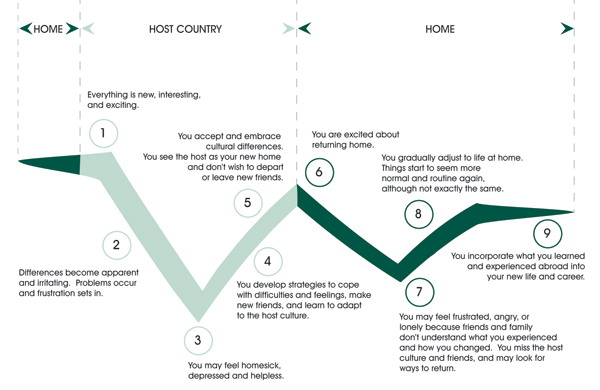 When thinking about your re-entry experience, 1) identify the feelings experienced with a circle.  2) Use the blank lines to include any we may have missed.  3) Draw a line under the most prominent feeling(s) you’re experiencing currently:When you look back over your whole experience in preparing, being in, and returning from your host culture, what caused you stress?					STRESS50 common signs and symptoms of stressWhile stress is a normal part of everyday life, if you, or those you love, are experiencing several, ongoing symptoms associated with stress without improvement, seek professional help.  A good stress-management plan of healthy diet, regular exercise, and good sleep is essential.  Prolonged stress alters the brain chemistry and may require medication to set things back in order.  Your GP can help to assess this and advise a plan that works for you.Assessing Expectations:Expectations play a huge role in how well and how quickly we adjust to new situations and circumstances.  However, they are often not realised until they are UNMET.  This can leave us feeling unsettled, disappointed, and frustrated.  Identifying your expectations during times of transition and communicating those when appropriate will help alleviate some of the hidden stress that can ultimately contribute to burnout.  Take a moment to think back to the expectations you had before you arrived in your host culture.  List them here:Now think about the expectations you had for your ministry overseas.  List some here:Finally, think about the expectations you had about returning home.  List them here:WORTH NOTING…Your Re-entry feelings will be stronger in the following situations:Where you had a lot of stressWhere you have changed a lot.Where your home culture has changed a lot while you were away.Where you have spent a lot of time away from your home culture.Where your host culture is vastly different from your home culture.Where you unexpectedly left your host culture.Where your personality adapts slowly to change.Where you are unsure of what you will do in your home culture.Where those who receive you have difference of inner values.Where you are leaving the mission that arranged things like homes, transport, insurance, and utilities.Who Am I?Identity begins before birth— consider Jeremiah 1:5; Psalms 139:13-18God is conforming our identity-- consider Romans 8:28-30; 2 Corinthians 3:17-18Our journey is part of that process—consider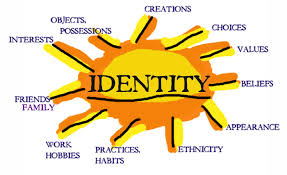 Our identities are made up of many parts.  These parts can change throughout the course of our lives.  Even if the parts change, we are still the same person—only different!  As we journey through life, we learn, change, and grow.  We are always in a process of “becoming”.  All of our past experiences contribute to this process.  We are all unique, complex individuals.  This is something to be celebrated!On the opposite page, start by writing your name in the centre of the cloud.  Draw solid lines from the cloud and label each one with a different aspect of your identity (past & present); if you want to include future aspects of your identity, connect those with a dotted line.TirednessLethargyConfusionDisorientationDisappointmentUnfulfilledFrustrationIrritabilityIsolatedDiscouragementResentmentUnsettledAnxietyInsecuritySafeEmbarrassmentImpatienceAngerDisgustedDisillusionmentSuperiorityDissatisfactionHurtFearWithdrawalUncertaintyUselessnessStressedContemptLoss of motivationGuiltDisplacedRejectedElatedRelievedOverwhelmedSorrowUnfocussedReleasedRegretSickExcitementExhaustionSpiritually drySettledLostMisunderstoodFreeIncompetentBoredNot myself_______________________________________________________1. Frequent headaches, jaw clenching or pain18. Sudden attacks of life threatening panic35. Nervous habits, fidgeting, feet tapping2. Gritting, grinding teeth19. Chest pain, palpitations, rapid pulse36. Increased frustration, irritability, edginess3. Stuttering or stammering20. Frequent urination37. Overreaction to petty annoyances4. Tremors, trembling of lips, hands21. Diminished sexual desire or performance38. Increased number of minor accidents5. Neck ache, back pain, muscle spasms22. Excess anxiety, worry, guilt, nervousness39. Obsessive or compulsive behaviour6. Light headedness, faintness, dizziness23. Increased anger, frustration, hostility40. Reduced work efficiency or productivity7. Ringing, buzzing or “popping sounds24. Depression, frequent or wild mood swings41. Lies or excuses to cover up poor work8. Frequent blushing, sweating25. Increased or decreased appetite42. Rapid or mumbled speech9. Cold or sweaty hands, feet26. Insomnia, nightmares, disturbing dreams43. Excessive defensiveness or suspiciousness10. Dry mouth, problems swallowing27. Difficulty concentrating, racing thoughts44. Problems in communication, sharing11. Frequent colds, infections, herpes sores28. Trouble learning new information45. Social withdrawal and isolation12. Rashes, itching, hives, “goose bumps”29. Forgetfulness, disorganization, confusion46. Constant tiredness, weakness, fatigue13. Unexplained or frequent “allergy” attacks30. Difficulty in making decisions47. Frequent use of over-the-counter drugs14. Heartburn, stomach pain, nausea31. Feeling overloaded or overwhelmed48. Weight gain or loss without diet15. Excess belching, flatulence32. Frequent crying spells or suicidal thoughts49. Increased smoking, alcohol or drug use16. Constipation, diarrhoea, loss of control33. Feelings of loneliness or worthlessness50. Excessive gambling or impulse buying17. Difficulty breathing, frequent sighing34. Little interest in appearance, punctuality